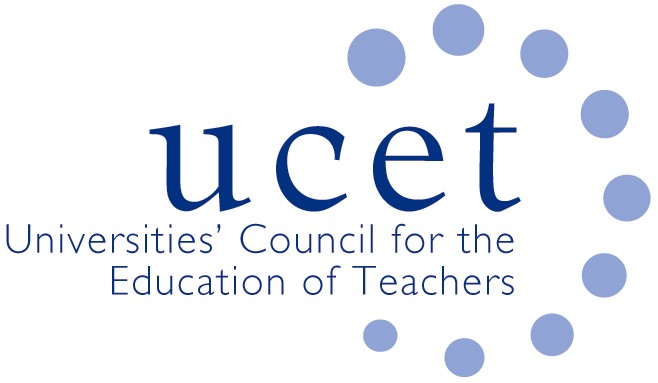 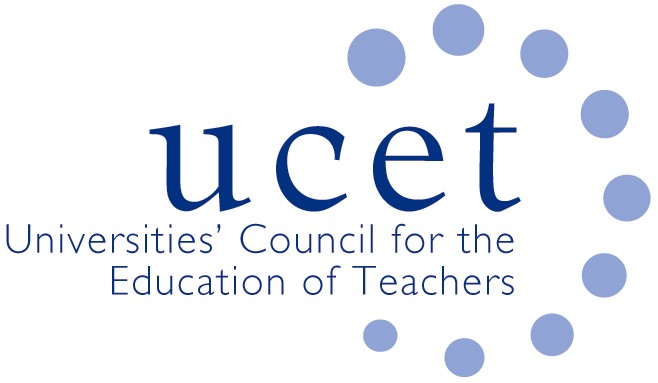 UCET Executive Committee 10.30am, Tuesday 26 March 2019			Mary Sumner House, Tufton Street, London SW1P 3RBAgendaWelcome & introductionsDeclarations of interestMinutes of the previous meeting & matters arising (enc.)Risk register (enc.)General updateResearch issues:REF guidance & criteria (enc.)Building research informed teacher education communities updateIntellectual base of teacher education groupPost compulsory issues:Meeting and correspondence with Minister of State Ann Milton (enc.)Withdrawal of PCET bursary and SKE funding (enc.)DFE recruitment & retention strategy:Early career framework (enc.)Shape of the market reviewJoint UCET, NASBTT, CCT & TSC letter (enc.)JNR opinion piece in Schools Week (enc.)Teacher workload: UCET companion paper (enc.)Inspection issues:OFSTED EIF consultation (enc.)ITE inspection framework update (enc.)2019 UCET conference updateAny other businessDate of  next meeting: 10.00am on Tuesday 30 April 2019 (followed by DFE/OFSTED meeting)